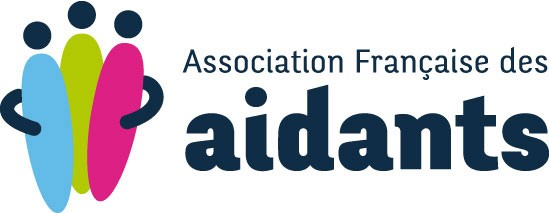 Bulletin d’inscription individuelleFormationIntitulé : …………………………………………………………………………………………………………………………..Type de formation : Inter-Etablissement Date(s) :   ……………………………………. : Lieu :  Formation en distanciel (outil zoom requis)ParticipantsDate, Signature et cachet de la structure :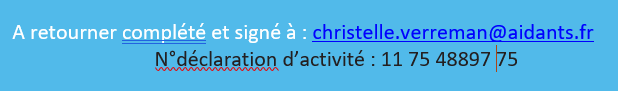 Conditions générales des prestations de formationLa signature de ce bulletin d’inscription vaut acceptation des conditions générales des prestations de formation telles qu’elles sont définies dans le catalogue de formationAssociation Française des Aidants - Centre de formation - Catalogue 2021 	36   Civilité	 	Prénom 	Nom	 	Adresse e-mail	 	Fonction	